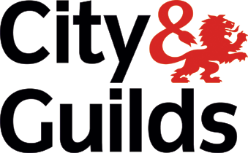  GUIDANCE ON.  INTERNAL..QUALITY.   ASSURANCE OF. .QUALIFICATIONs.S.FORMS & DOCUMENTS.ContentsProforma 1	IQA induction checklist	Proforma 2	Qualification unit or qualification achievement sheet and certification request	Proforma 3	IQA concerns form	Proforma 4	IQA report form and guidance	Proforma 5	IQA final portfolio/ qualification report form	Proforma 6	Assessor induction agreement	Proforma 7	Assessor induction checklist	Proforma 8	Countersigning report form	Proforma 9	Continuing professional development record	Proforma 10 	IQA observation and questioning checklist	Proforma 11	nternal quality assurance sampling plan and record	Proforma 12	Internal quality assurance learner interview record	Proforma 13	Exemplar IQA sampling strategies and plans	PROMFORMA 1                       IQA induction checklistIQA name ……………………………………….    Date of commencement at centre	Signed by new IQA	 Date	Signed (countersigning IQAC/IQA)	PROMFORMA 2Qualification unit or qualification achievement sheet and certification requestThis should only be completed when positive unit/qualification internal quality assurance has taken place for qualifications and the result is to be processed to either update the centre database or for certification purposes. Original unit and qualification achievement summary sheets should be attached as appropriate.Centre administrator: Please enter results for the above learner(s) onto the centre learner database and apply to City & Guilds for certification.IQA signature	 Date	Countersigning IQA signature	 Date	(if necessary)PROFORMA 3IQA concerns formFeedback to IQA co-ordinator (IQAC) , quality assurance co-ordinator (QAC) or centre contact (CC)The areas of concern should be completed by the IQA and handed to the IQA co-ordinator, QAC or CC as appropriate.Areas of concern:Agreed action and target date:IQA signature	 Date	Countersigning IQA signature	 Date	(if necessary)IQAC/QAC signature	 Date	Action taken:IQA/IQAC/QAC signatures	 Date	PROFORMA 4IQA report formNB This form can be used for single or multiple assessors/learnersIt is the responsibility of the IQA to complete this form, make copies, send the original to the QAC/IQAC and ensure a copy is given to the tutors/assessor(s). Name of IQA		Name of countersigning IQA (if necessary)	Date of internal quality assurance	Name of tutor/ assessor(s)	(Please indicate whether tutor or assessor(s) by using T or A after their name. If assessor is work based or peripatetic also use WB or P after their name)Name of countersigning assessor/IQA(s) (if necessary)	Please continue on additional sheet(s) if necessaryKey: Method of delivery/assessmentTS – Training Session        GL – Guided Learning	P – Planning	RPL – Recognition of Prior Learning DO – Direct Observation   EWT – Expert Witness Testimony	             WT – Witness TestimonyWP – Work Product	    S – Simulation                         A – Assignments                    PJ – ProjectsCS - Case Study		    RA - Reflective Accounts	Q – QuestioningPD - Professional Discussion	 ST – Skills TestsAssessment process checked  P – Planning	F – Feedback	FC – Final Check	J – Judgement	Rec – Records	R – ReviewNB	Where more than one tutor or assessor has been involved in this internal quality assurance activity, individual feedback should be given using this formTutor/Assessor name	Details of any problems regarding learner access to the learning or assessment processDetails of any disagreements/appeals and outcome of action takenSummary of comments/action plan for the tutor or assessor Action plan with target datesIf necessary, please continue on an additional pageConfirmation of previous identified action being achievedAll the above has been discussed (please sign as appropriate)IQA signature	 Date	Countersigning IQA signature (if necessary)	 Date	Tutor/assessor signature	 Date	Countersigning assessor/IQA signature (if necessary)	 Date	 The countersigning IQA must check all the activities of the unqualified IQA whom they are supporting.Countersigning IQA feedback on the internal quality assurance process and any necessary action required.The methods and processes used by the unqualified IQA have been checked and quality assured by a qualified IQA.Countersigning IQA signature	 Date	PROFORMA 5IQA final qualification sample report formIQA name	Countersigning IQA name (if necessary)	Tutor/Assessor name Countersigning assessor/IQA name (if necessary)	Learner name and City & Guilds enrolment no	Learner assessment location	Title of qualification	Full qualification IQA sampled		Yes		NoIQA signature	 Date	Countersigning IQA signature	 Date	(if necessary)PROFORMA 6Tutor/assessor induction agreementTutor/Assessor name	Telephone number	E-mail	The qualification title and level that I will be delivering or assessing is Centre name and contact detailsAddress		Telephone			E-mail	Centre number	My countersigning assessor/IQA is		Telephone	E-mail	My IQA is		Telephone	E-mail	The centre quality assurance co-ordinator is	Telephone	E-mail	The external quality assurer is	The awarding organisation is City & Guilds which can be contacted at their local office		Telephone	I have completed the whole induction programme and am now fully familiar with my responsibilities as a qualifications tutor and/or assessor.I understand the procedures for monitoring the standard of my delivery/assessment practice and for seeking immediate help, should either I or my learner experience difficulty.Signed		Date	PROFORMA 7Tutor/assessor induction checklistTutor/Assessor name	Date of commencement at centre	Signed by new tutor/assessor		Date	Signed by IQA	PROFORMA 8countersigning report formTrainee assessor name	Countersigning assessor/IQA name	Learner name(s)	Unit numbers/titles and level	Check and countersign assessment decisions made in each unit by the unqualified assessor ensuring that all the assessment methods used are checked in rotation. The assessment process should also be checked.Method(s) of assessment and evidence sources sampled (please tick)Direct observation		Expert witness testimony		Witness testimony	Work product		Simulation		RPL	Assignment/Projects/Case Study/Learner/Reflective accounts                        Questions/Professional discussion 	The evidence is (please tick or cross as appropriate):Valid		Authentic		Current		Reliable		Sufficient	Is there evidence of consistent practice?Yes		No	Are all requirements met?Yes		No	Part of assessment process checked (please tick or cross as appropriate):Planning		Reviewing/feedback	Recording		Judgement                  Evidence / work is correctly (please tick or cross as appropriate):Recorded		Referenced		Marked	Signed/dated by unqualified assessor and the learner    Summary of advice, and if necessary, action required Confirmation of identified action being achievedThe evidence, methods and process used by this unqualified assessor have been checked and authenticated by a qualified assessor.Countersigning assessor/IQA signature	 Date	Trainee assessor signature	 Date	PROFORMA 9continuing professional development record(NB This form can be used by tutors, assessors and IQAs, delete as appropriate)Tutor/Assessor/IQA name	Last IQA observation date		Next IQA observation date	Dates of standardisation meeting(s) attended since the last review	If the tutor/assessor/IQA is unqualified, record the date when they were registered with the awarding organisation	Details of any CPD activities undertaken and their relevanceTraining needs and/or identified CPD opportunities Action plan for meeting training needs and CPD opportunities. Identify date for review and/or achievement and ensure that the what, when and who of the target action required is recorded.Evidence of achievement (attach evidence where appropriate)All the above has been discussed and agreedIQA signature	 Date	IQAC signature	 Date	Tutor/ Assessor signature	 Date	Date of next review	Where training needs or CPD opportunities have resource implications, eg time/finance please ensure a copy of this form is passed to the Quality Assurance Co-ordinator.PROFORMA 10IQA observation and questioning checklistIQA name		Unit(s) reviewed	Assessor name		Learner name(s)	Additional commentsAssessor signature	 Date	IQA signature	 Date	PROFORMA 11internal quality assurance sampling plan and recordINTERNAL QUALITY ASSURANCE SAMPLING PLAN AND RECORDQualification:		Standardisation unit:  Unit 1 (Communication) across all levelsName of IQA: Assessor Status				Method of Assessment 				Assessment ProcessQ – Qualified				DO – Direct Observations		  		P – Planning			NQ – Not Qualified				RPL – Recognition of Prior Learning 			R – Review  NSQ – New staff qualified                       		EWT – Expert Witness Testimony			F – Feedback			NSQ – New staff not qualified                     	 WP – Work Product 				FC – Final CheckWT – Witness Testimony									Q – QuestionsAPCS – Assignment / Project / Case Study					S - SimulationPROFORMA 12internal quality assurance learner interview recordLearner name					        Qualification & level			Assessor name		IQA name:	Continued on next pageI agree for this information to be shared with my tutor and/or assessor.Learner signature 		Date…………………………………..IQA signature	     Date……………………………………PROFORMA 13Exemplar IQA sampling strategies and plansThis exemplar describes the implementation of an appropriate sampling strategy and the resulting plans developed for two different types of centre:A small single qualification centreA large, complex, multi-qualification, multi-size, multi-agency centreThese exemplars provide a thorough approach for those sectors where each learner is subject to internal quality assurance. In those sectors where it is not required that all learners are internally quality assured an appropriate sample of learners will be identified within the IQA sampling strategy. All other sampling principles should then still apply.Please note that this document is exemplar material only.IntroductionIn order to improve and standardise the role of the IQA within centres  City & Guilds delivers generic Internal quality assurance workshops –‘Introduction to IQA practice’ for new or unqualified IQAs and ‘Improving IQA practice’ for experienced practitioners.Exemplar centre oneOur first centre is employer-based and has two qualified IQAs, one of whom acts as the quality assurance co-ordinator.The two IQAs each lead a team of one tutor/assessor and two work-based assessors who in turn have six learners, all undertaking the same qualification, but at different levels (Levels 2, 3 and 4).•	Assessors A and B are qualified, experienced and regarded as effective within the centre•	Tutor/assessor C is registered for and working towards TAQA 6317-31 ‘Award in assessing competence in the work Environment’.The strategyAs all personnel are work-based, with assessment and internal quality assurance forming only a minor part of their ordinary work roles, the IQA strategy is designed to ensure consistent support for the tutor, assessors and learners by regular contact. Experience has proven that an absence of IQA/tutor/assessor/learner interaction leads to inconsistent practice and a real slow down in learner progress.The IQA will undertake an IQA activity involving each team member and some of their learners every three months. These activities will include:•	Sampling the units as identified on the centre sampling plan (Proforma 11).•	Observing practice at least once per year (Proforma 10).•	Interviewing learners about their experience of assessment practice (Proforma 12).Each internal quality assurance plan applies to all learners registered within an identified  6 month period. This plan follows them until they complete or leave.Learners registered after this six month period will be allocated to the next internal quality assurance plan.The following plan covers January – July 2011.The unit that will be sampled at all levels is Unit 1; a mandatory unit which covers communication. This will form the basis of the IQA and assessor standardisation activity for this group of learners. The aim will be to identify any problems which may be common (eg appropriate interpretation of the standards.) and then to take any required remedial actions.The focus of the IQA sampling within Unit 1 will be:•	Method of assessmentDirect Observation / Expert Witness Testimony – as these form the main required assessment methods.•	Stage of the assessment processAppropriateness of assessment planning – as this has proved problematic in the past with assessors being too vague leaving learners uncertain as to how to proceed.•	Sampling of other unitsAs the centre is small, learners will have one other unit sampled to ensure that over the period, the IQA is sampling all the other units which are undertaken by the learner group; all the assessment methods and all stages of the assessment process.•	Additional sampling for new or unqualified assessors	The plan also indicates additional sampling for:-	The unqualified assessor (who is also the tutor) during the period that the TAQA units are being undertaken. This will be reduced when they achieve the qualification and the IQA is confident that they are secure within their practice.NB	The assessment decisions taken by unqualified assessors, must be confirmed and countersigned by a qualified assessor. Exemplar planINTERNAL QUALITY ASSURANCE SAMPLING PLAN AND RECORDQualification: Health &Social Care			Standardisation unit:  Unit 1 (Communication) across all levelsName of IQA: Assessor Status				Method of Assessment 				Assessment ProcessQ – Qualified				DO – Direct Observations		  		P – Planning			RPL – Recognition of Prior LearningNQ – Not Qualified 			EWT – Expert Witness Testimony			R – Review  			WP – Work ProductNSQ – New staff qualified			WT – Witness Testimony				F – Feedback			Q – QuestionsNSNQ – New staff not qualified		APCS – Assignment / Project / Case Study		FC – Final Check			S - SimulationRationale/reasons for varying from the plan:Exemplar centre twoThere are extra layers of planning which need to be undertaken by the centre quality assurance co-ordinator and the team of IQA co-ordinators, designed to ensure that there will be standardisation of activity across the whole centre i.e. all qualifications, all satellites or assessment locations and all IQAs.Accordingly, at the stage when the IQA sampling plan is in the hands of the individual IQA, it will look no different to the plan agreed for the small centre as all the same requirements need to be met, namely:Additional support / scrutiny of qualified but new assessorsThat a suitable amount of the judgements made by unqualified assessors is overseen and countersignedStandardisation activities across the tutors/assessors and IQAs within each qualification.QAC/IQAC planningThis centre wishes to focus upon health and safety. Therefore for this year the health and safety unit will be sampled for all learners and all qualifications / levels.The purpose is to:•	Standardise tutor delivery and assessment practice•	Review health and safety practice and training across all assessment sites particularly as there have been concerns that in one area or qualification assessors are either too lenient or demanding when reaching assessment judgements.The following policy consists of the instructions to each IQA, outlining responsibilities to ensure compliance with the strategy agreed by the QAC and IQAC team.The planThis IQA plan outlines the internal quality assurance procedures and record keeping requirements agreed by the quality assurance co-ordinator and IQACs for this S/NVQs/VQs/Framework qualifications assessment centre.Each IQA must use the centre internal quality assurance procedures and associated recording documentation.IQA induction:•	IQACs must ensure that the IQA has a copy of this document and understands the procedures and record keeping requirements described.•	All unqualified IQAs will have their internal quality assurance decisions overseen and countersigned by a qualified IQA.Procedure for implementing the qualifications internal quality assurance procedure and sampling plan(This should be used in conjunction with the centre learner database)This plan identifies the centre strategy for internal quality assurance. It is developed and monitored by the QAC/IQAC team to ensure that the internal quality assurance procedure is standardised throughout the centre. Each IQA is responsible for working to the agreed sampling plan.The IQA must check with the IQAC/QAC if unclear about the procedures and/or recording requirements.•	The IQA is reminded that when using the minimum internal quality assurance processes allowable, the activities must be carried out throughout the period of assessment. Under no circumstances must internal quality assurance only take place towards, or at the end of learner assessment.•	A single unit will be identified by the IQAC/QAC for all IQAs to sample across all tutors and/or assessors. This will form part of the centre standardisation process. The IQA must ensure this unit is included in their sample. For this year the unit will be the health and safety unit.•	For unqualified assessors or assessors who are qualified but new to the centre, sampling a minimum of three units at different points in each learner’s period of learning and assessment is required.•	For qualified assessors who have current experience of assessing within the organisation a minimum of two units will be sampled at different points in each learner’s period of learning and assessment.•	In both instances the IQA will also need to focus on all additional areas of internal quality assurance responsibility, eg monitoring practice by carrying out observations.•	The IQA may increase the extent of the sampling beyond the above if there are concerns about practice.•	The sampling rationale identified will be reviewed every 12 months.•	The IQA must complete the internal quality assurance sampling plan and record at the beginning of the qualification for all their tutors and assessors.•	The internal quality assurance sampling plan and record ensures that all aspects of the learning and assessment process are sampled. Keeping records will allow the IQA, the IQAC/QAC and external quality assurer to ensure that the agreed process is being applied.•	Where it is necessary to vary from the sampling plan, the reasons should be recorded and the variations added to the internal quality assurance sampling plan and record.The qualified assessor supporting unqualified assessor judgements must countersign all the relevant units on Form S/NVQs/VQs/Framework qualifications 12 – Summary of Achievement.Signed by IQADate1Provided: CV and qualification certificates to prove requirements are met at the appropriate level2Provided: original D34, V1, relevant TAQA or Learning and Development SVQ unit certificate which was checked and photocopied. Original returned and EQA-validated photocopy kept in centre records3Received: the centre organisation chart4Received: the centre equality of access policy5Received: centre internal quality assurance policy, procedures and recording documentation6Received:  City & Guilds ‘Our Quality Assurance Requirements’7Received or know where to access: relevant qualification updates8Received: information about allocated assessors and their learners9Received: information on the processing of records for registration and certification of learners10Received: list of compulsory standardisation meetings/activitiesLearner nameCity & Guilds registration numberSiteAssessorQualificationLevelUnits achievedFull qualification achieved?(YES / NO)Name of                                                             learner(s) City & Guilds enrolment numberTitle and level of qualificationProgramme/Units/LOs sampled. Include reference numbers Methods of delivery or assessment (see key)IssuesAssessment process sampled(see key)Units achieved (including date if full qualification)YesNot yetTraining/learning records are complete and available for storage in centre records.Evidence/portfolio is clearly sectioned and easily accessed. An effective referencing system is in place.Decisions of unqualified assessors have been countersigned by a qualified assessor.Initial assessment, access to appeals and witness status list are complete.Documents confirming assessor involvement in the full assessment cycle (planning, review, feedback) are available for storage in centre recordsRecords of assessment decisions are complete and accurate.All relevant documentation is dated and signed.Qualification/unit summary achievement sheet is complete.Assessment process documents are complete and available for storage in centre records.Internal quality assurance process documents are completed and available for storage in centre records.Action for tutor/assessor (if any)Plan achievedPlan achievedSigned by assessorDate1Provided: CV and qualification certificates to prove required knowledge and skills at appropriate level2Provided: original D32, D33, A1or relevant TAQA certificate which was checked and photocopied. Original returned and EQA-validated photocopy kept in centre records3Received: centre organisation chart4Received: centre equality of access policy5Received: centre assessment procedures, recording documentation and qualification standards6Received or know where to access: relevant qualification updates7Received or know where to access: City & Guilds’ Supporting Customer Excellence Centre Manual and Our Quality Assurance Requirements8Received: information about allocated learner(s)9Received: a copy of the qualifications tutor, assessor and learner induction programmes and packs10Received: information on the processing of records for registration and certification of learners11Received: list and dates of compulsory standardisation meetings/activitiesDid the assessor:YesNoEvidenceDevelop and agree an assessment plan with the learner(s) using appropriate assessment methods?Agree when assessment will take place with learner(s) and other people involved?Agree arrangements with the learner(s) for reviewing progress against the assessment plan?Review and update assessment plans to take account of learner achievements?Give the learner(s) feedback at an appropriate time and pace?Give feedback in a constructive and encouraging way?Give feedback to the learner(s) which met their needs and was appropriate to their level of confidence?Clearly explain the assessment decisions?Encourage learner(s) to get advice on the assessment decisions?Can the assessor explain:Can the assessor explain:Can the assessor explain:Can the assessor explain:How to operate the centre standardisation and internal quality assurance procedures?How to access the centre appeals and access to fair assessment policy?What information is made available by the awarding organisation and QAC?How to identify and gain resources to support learners who have special assessment needs?AssessorAssessor StatusAssessment SiteCandidateUnits that have been assessed.  Units to be sampled by the IQA according to the sampling plan are shaded.Any variations from the plan are in boldUnits that have been assessed.  Units to be sampled by the IQA according to the sampling plan are shaded.Any variations from the plan are in boldUnits that have been assessed.  Units to be sampled by the IQA according to the sampling plan are shaded.Any variations from the plan are in boldUnits that have been assessed.  Units to be sampled by the IQA according to the sampling plan are shaded.Any variations from the plan are in boldUnits that have been assessed.  Units to be sampled by the IQA according to the sampling plan are shaded.Any variations from the plan are in boldUnits that have been assessed.  Units to be sampled by the IQA according to the sampling plan are shaded.Any variations from the plan are in boldAssessment process reviewedMethod of Assessment checkedE. XampleQL. Earner123456P	               RWT		DOKey -		agreed sampling		additional sampling until assessor                                   confident re: centre practicesKey -		agreed sampling		additional sampling until assessor                                   confident re: centre practicesKey -		agreed sampling		additional sampling until assessor                                   confident re: centre practicesKey -		agreed sampling		additional sampling until assessor                                   confident re: centre practicesKey -		agreed sampling		additional sampling until assessor                                   confident re: centre practicesKey -		agreed sampling		additional sampling until assessor                                   confident re: centre practicesKey -		agreed sampling		additional sampling until assessor                                   confident re: centre practicesWhen did you begin the programme?How were you introduced to the programme? What topics were covered in your induction?Was any of your prior experience considered or used towards the qualification?Did anyone find out about any training you needed?Did you complete a training programme whilst working towards your qualification? If so, what? How was it delivered? Who delivered the training? Where and when was it carried out?Was equality law and the centre’s equality policy explained to you? What do you think it meant?Was the process of getting your qualification explained to you? If so, what do you understand this process to be?Did you draw up a plan to achieve the qualification with your assessor or supervisor?Does your assessor or supervisor involve you in planning assessments in advance?When, where and how does assessment take place?What work have you had assessed so far? What types of evidence have you collected?Do you understand what aspects of your qualification the work covers?How soon after you started was your first assessment?Who assesses your evidence? Does anyone else see your work?How often do you see your tutor or assessor? Do you feel this is often enough? If not, how often would you like them to visit?Does your assessor give you feedback after assessment? Is this feedback in written form? Do they explain it to you?What units have you completed so far? Have you signed any paperwork to confirm completion?What kind of help and guidance have you received to do your work or put your portfolio together?How do you think the qualification will help you now and in the future?AssessorAssessor StatusAssessment SiteCandidatesUnits that have been assessed.  Units to be sampled by the IQA according to the sampling plan are shaded.Any variations from the plan are in boldUnits that have been assessed.  Units to be sampled by the IQA according to the sampling plan are shaded.Any variations from the plan are in boldUnits that have been assessed.  Units to be sampled by the IQA according to the sampling plan are shaded.Any variations from the plan are in boldUnits that have been assessed.  Units to be sampled by the IQA according to the sampling plan are shaded.Any variations from the plan are in boldUnits that have been assessed.  Units to be sampled by the IQA according to the sampling plan are shaded.Any variations from the plan are in boldUnits that have been assessed.  Units to be sampled by the IQA according to the sampling plan are shaded.Any variations from the plan are in boldUnits that have been assessed.  Units to be sampled by the IQA according to the sampling plan are shaded.Any variations from the plan are in boldUnits that have been assessed.  Units to be sampled by the IQA according to the sampling plan are shaded.Any variations from the plan are in boldUnits that have been assessed.  Units to be sampled by the IQA according to the sampling plan are shaded.Any variations from the plan are in boldUnits that have been assessed.  Units to be sampled by the IQA according to the sampling plan are shaded.Any variations from the plan are in boldUnits that have been assessed.  Units to be sampled by the IQA according to the sampling plan are shaded.Any variations from the plan are in boldUnits that have been assessed.  Units to be sampled by the IQA according to the sampling plan are shaded.Any variations from the plan are in boldPart of the assessment process reviewedMethod of Assessment checkedA QL2  TS1234561. DO/EWT		2. WPP		RL3  AG12345678DO/EWT		SP		RL4  RA12345678DO/EWT		RPLP		RB QL2  AX123456DO/EWT		PDP		RL2  BX123456DO/EWTP		FC NSNQL2 JG123456DO/EWTP		R FC123456DO/EWTP		F12345678DO/EWTP		RKey -		agreed sampling		additional sampling until tutor/assessor confident re: centre practicesKey -		agreed sampling		additional sampling until tutor/assessor confident re: centre practicesKey -		agreed sampling		additional sampling until tutor/assessor confident re: centre practicesKey -		agreed sampling		additional sampling until tutor/assessor confident re: centre practicesKey -		agreed sampling		additional sampling until tutor/assessor confident re: centre practicesKey -		agreed sampling		additional sampling until tutor/assessor confident re: centre practicesKey -		agreed sampling		additional sampling until tutor/assessor confident re: centre practicesKey -		agreed sampling		additional sampling until tutor/assessor confident re: centre practicesKey -		agreed sampling		additional sampling until tutor/assessor confident re: centre practicesKey -		agreed sampling		additional sampling until tutor/assessor confident re: centre practicesKey -		agreed sampling		additional sampling until tutor/assessor confident re: centre practicesKey -		agreed sampling		additional sampling until tutor/assessor confident re: centre practicesKey -		agreed sampling		additional sampling until tutor/assessor confident re: centre practicesDate15/05/11Tutor/assessor is unqualified so will be subject to additional sampling and early observation by IQA. All his decisions will be countersigned until he is qualified.